SDIS – GC Meeting April 11th, 20185:30pm, SDIS, 2055 NM-602, Gallup, NM 87301To Listen in Via Phone: 712-775-7031Code: 296-987#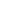 Roll Call:  5:38 p.m.Approval of AgendaLane-Adding discussion item under VII. C. PEC Paper work, responsibilities.Approved: 5/0Approval Meeting Minutes04-11-2018 Regular Meeting Minutes Approved:  5/0       IV.        Public Comment-None        V.        Executive Session Pursuant to NMSA 10-15-1 §(H) (2), Limited Personnel                     Matters-Head Administrators Contract/Evaluation5:47 p.m. Went into executive session6:10 p.m. Sam Crowfoot joined Executive SessionVote:  6/0; 6:52 out of Executive Session       VI.        Action Items                    a. Head Administrators Evaluation      b. Budget Adjustment$200,000 Cash carryoverNISN Grant is being used to purchase materialPD will come out of OperationalSped Staff will come out of IDEA BSped Director is covered with IDEA BBARS are due June 1st, 2018ERate: $1,074 for the last school year37I-Title I; $SB9-$8330; Carryover-capitalMaintenance Bar-NISN clean up negative28T-27T-29M-NISN; moving around money to clean up negative30M-NISN; Money moved31T-Operational; cleaning up negative32M-Operational; Function 2000; clean up33I-Increase Bar; instructional $337,000 carryover34I-Activity Funds; $1,733-carryover35IB-NISN; expired 2016-will the school be allowed to use?  Planning year funds. If there is a need Amber will continue to do clean up.Vote:  6/0;       c.  School Calendar 2018/2019Lane-PD days that we have in our Charter contract do they match the school calendar.Pfeiffer-Shalako Floating Day needs to be designatedGMCS calendar was closely followed.  ZPSD calendar was not out to reference.Approved:  6/0;       d.  2018/2019 Budget$200000-carryover$867,200 SEG increase by 52,000Safe Harmless-$166,000 increase in operationalExpenditures: Salaries 2.5 percent increase for returning staff.  EA’s had a 2.0 percent increase.$1000 PD Operational$5000 student travel1000 sub1000 classroom supplies5000 classroom materialsCounselor $50000Sped Director-Sped TeacherTesting $1000Principal Office Manager: 2 percent increase$500 Admin; $1000 Bigger materialsBusiness Manager 15,000 Other fees$8000 Financial SoftwareW2, 10-99Custodian 2.0 increaseLease Assistance: Remaining amount $77,592 budgeted; 25% decreaseFood Services-looking to hire someone to cook the food.  Liability?  Speak to Felix at the state department to see how to get GMCS to help with food.Board Notebook-ask Marilyn to keep up to dateApproved:  6/0; Crowfoot Excused at 7:32 p.m.      e.  2018/2019 Salary ScheduleEmployee’s that are returning got a 2.5% raise and found them on the salary schedule.  All cells are increased by a dollar.EA’s/Culture salary schedule is the same.Pfeiffer-Culture teachers get licensed; what are we basing the salary for culture teacher on?  Lane-pay teacher equivalent to salary teachers.  Pfeiffer-Why is there a difference between a Culture Teacher Level 0 and a Level I Certified Teacher.Oliver-Why is there only a $1 pay increase.  Amber-we just followed what was approved by last governing board last year.Lane-can we change the Culture Teacher Bachelor’s degree to match that of a Level I Licensed Teacher.Oliver-could we make two separate motions.Oliver-single motion to change the Culture Teacher Bachelor’s degree to match that of a Level I Licensed Teacher.Approved:  5/0; Motion to approve the salary Schedule with $1 increaseApproved: 3/2      f.  Resignation of Head Chair Ben SoceLast Council Meeting 5/9/18Approved: 4/0      g.  Resolution Board VacancyJerome Haskie was interested, but also advertisement needs to start immediately.Approved: 5/0     h.  Resolution with CESApproved: 5/0      VII.        Informational	       a. NISN Site Review: Oliver, Susan will not be able to attend.       b. Admin Report       c.  PEC Paper Work-Governing Board Responsibilities-who is in charge of paperwork and submitting to PED. Lane can we submit electronic signatures?  Ask PED, Laurel or PEC when he’s in Santa Fe on Friday.NAU-seeking educators to further their education.  Oliver will forward info for staff.  Grant funded.VIII.  Adjournment: 8:50 pmApproved: 5/0SDIS Governing BoardPresentAbsentChair SoceXCo-Chair CrowfootXKeeper of Records Estrada5:40 TelephonicallyKeeper of Finances TapahaX Member PfeifferXMember ToweryXSDIS Governing BoardMotion:  OliverSecond:  LaneChair SoceXKeeper of Records EstradaXKeeper of Finances TapahaX Member PfeifferXMember ToweryXSDIS Governing BoardMotion: PfeifferSecond: OliverChair SoceXKeeper of Records EstradaXKeeper of Finances TapahaX Member PfeifferXMember ToweryXSDIS Governing BoardMotion: OliverSecond: LaneChair SoceXKeeper of Records EstradaXKeeper of Finances TapahaX Member PfeifferXMember ToweryXVice-Chair CrowfootXSDIS Governing BoardMotion: SamSecond: SusanChair SoceXKeeper of Records EstradaXKeeper of Finances TapahaX Member PfeifferXMember ToweryXVice-Chair CrowfootXSDIS Governing BoardMotion: SamSecond: OliverChair SoceXKeeper of Records EstradaXKeeper of Finances TapahaX Member PfeifferXMember ToweryXVice-Chair CrowfootXSDIS Governing BoardMotion: TamarahSecond: OliverChair SoceXKeeper of Records EstradaXKeeper of Finances TapahaX Member PfeifferXMember ToweryXVice-Chair CrowfootXSDIS Governing BoardMotion: LaneSecond: TamarahChair SoceXKeeper of Records EstradaXKeeper of Finances TapahaXMember PfeifferXMember ToweryXSDIS Governing BoardMotion: LaneSecond: TamarahChair SoceXKeeper of Records EstradaXKeeper of Finances TapahaXMember PfeifferXMember ToweryXSDIS Governing BoardMotion: SusanSecond: OliverKeeper of Records EstradaXKeeper of Finances TapahaXMember PfeifferXMember ToweryXSDIS Governing BoardMotion: LaneSecond: OliverChair SoceXKeeper of Records EstradaXKeeper of Finances TapahaXMember PfeifferXMember ToweryXSDIS Governing BoardMotion: TamarahSecond: OliverChair SoceXKeeper of Records EstradaXKeeper of Finances TapahaXMember PfeifferXMember ToweryXSDIS Governing BoardMotion: TamarahSecond: OliverChair SoceXKeeper of Records EstradaXKeeper of Finances TapahaXMember PfeifferXMember ToweryX